How To Handle Wrong AnswersDon’t say “no” or “that’s wrong” and never make fun of answers.Always try to get a right answer before going on to the next problem.If the student’s answer is incomplete, help the student with the question and the answer.If the answer is incorrect, give clues to help discover the answer. Review the steps. Identify the point of confusion.Once the student has discovered the right answer, repeat the question, have the student repeat the right answer. Provide praise.Be sure the student understands what the error was, and give another opportunity later to repeat a similar question and answer so that the correct answer is reinforced.If the student consistently gets the wrong answer, review the different ways you might approach the question until you find one that provides success for the student. You may need to back track to a fundamental skill before moving forward.If your student tries to get you to do the work, be patient and encouraging, but don’t do the work for them – this is not learning.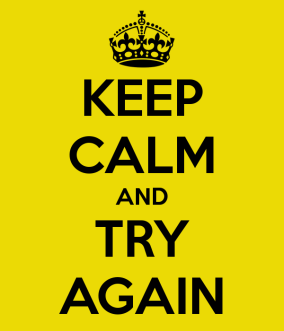 